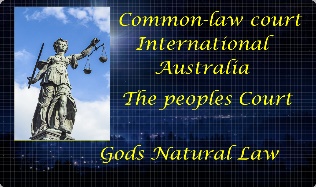 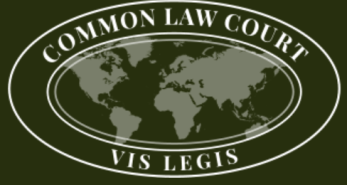 Corrie McKenzie Executive Director Fines and Enforcement Victoria in your private capacity as a living woman. Justice Department ABN number 32 790 228 959 evidence of CorporationCorrie McKenzie hereby understands that at all times……NAME…… Promise to pay all alleged outstanding financial demands under a full commercial capacity with clean hands in equity providing certain and not misleading disclosure to the following questions. Is the Department of Justice a private corporation ABN 32 790 228 959 yes or no. What authority are you acting under? As the State Government is also a private corporation the so-called State has no lawful Authority to make any demands. Queen Elizabeth11 was removed unlawfully therefore there’s no delegation of power. Are you concealing this fraud? For of the so-called Justice Department. As the deemed principal can you provide evidence of the meeting of minds giving Victoria so called Justice Department joinder and the right to contract? It is an offence to demand Money with menaces?  It could be seen on reasonable grounds that the above corporations are trying to gain entry to the deceased estate…(NAME)……… by fraud and deception.The use of fictional name is with the fraud to claim any collection with for equity value money by the contract author is a crime of Fraud?Corrie McKenzie failure to reply within a period of 28 days will be seen as an accord of satisfaction.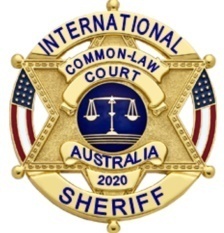 Autograph.......................................... Without prejudice.   Endorsed by Common-Law Sheriff/ deputy sheriff’